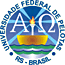 UNIVERSIDADE FEDERAL DE PELOTASCENTRO DE LETRAS E COMUNICAÇÃO
PROGRAMA DE PÓS-GRADUAÇÃO EM LETRAS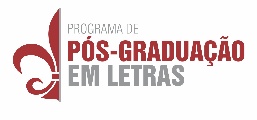 SELEÇÃO ALUNO REGULAR MESTRADO 2023/2FORMULÁRIO DE INSCRIÇÃOLINHA DE PESQUISA:ORIENTADOR(A):ACEITA SER ORIENTADO/A POR OUTRO/A ORIENTADOR/A DA MESMA LINHA EM CASO DE APROVAÇÃO SEM CLASSIFICAÇÃO PARA O/A ORIENTADOR/A PRETENDIDO/A?
Vaga pretendida:(      ) Ampla concorrência(      ) Cota – negros, indígenas, quilombolas e portadores de deficiência(      ) Servidores da UFPEL(      ) Travestis e pessoas transIDENTIFICAÇÃO DO CANDIDATONOME COMPLETO:NOME COMPLETO:NOME COMPLETO:NOME COMPLETO:NOME COMPLETO:NOME COMPLETO:NOME COMPLETO:NOME SOCIAL (SE APLICÁVEL):NOME SOCIAL (SE APLICÁVEL):NOME SOCIAL (SE APLICÁVEL):NOME SOCIAL (SE APLICÁVEL):NOME SOCIAL (SE APLICÁVEL):NOME SOCIAL (SE APLICÁVEL):NOME SOCIAL (SE APLICÁVEL):CPF:IDENTIDADE:ÓRGÃO EMISSOR:UF:UF:DATA EMISSÃO:FOTODATA DE NASCIMENTO:NACIONALIDADE: VISTO PERMANENTE:  Sim      NãoVISTO PERMANENTE:  Sim      NãoVISTO PERMANENTE:  Sim      NãoSEXO: M   FFOTODOCUMENTO MILITAR (Nº SÉRIE): DOCUMENTO MILITAR (Nº SÉRIE): PASSAPORTE (SE APLICÁVEL):PASSAPORTE (SE APLICÁVEL):PASSAPORTE (SE APLICÁVEL):PASSAPORTE (SE APLICÁVEL):FOTOTÍTULO ELEITORAL:ZONA:CIDADE/UF:CIDADE/UF:CIDADE/UF:CIDADE/UF:FOTOENDEREÇO RESIDENCIAL:ENDEREÇO RESIDENCIAL:ENDEREÇO RESIDENCIAL:ENDEREÇO RESIDENCIAL:E-MAIL:E-MAIL:E-MAIL:CEP:CIDADE/UFPAÍS:PAÍS:PAÍS:TELEFONE:TELEFONE:FORMAÇÃO ACADÊMICAGRADUAÇÃOGRADUAÇÃOGRADUAÇÃOGRADUAÇÃONOME DO CURSO:NOME DO CURSO:NOME DO CURSO:ANO DE CONCLUSÃO:INSTITUIÇÃO: INSTITUIÇÃO: INSTITUIÇÃO: INSTITUIÇÃO: PAÍS:CIDADE:PelotasCIDADE:PelotasUF: PÓS-GRADUAÇÃOPÓS-GRADUAÇÃOPÓS-GRADUAÇÃOPÓS-GRADUAÇÃONOME DO CURSO:NOME DO CURSO:NÍVEL:ANO DE CONCLUSÃO:INSTITUIÇÃO: INSTITUIÇÃO: INSTITUIÇÃO: INSTITUIÇÃO: PAÍS:CIDADE:CIDADE:UF:NOME DO CURSO:NOME DO CURSO:NÍVEL:ANO DE CONCLUSÃO:INSTITUIÇÃO: INSTITUIÇÃO: INSTITUIÇÃO: INSTITUIÇÃO: PAÍS:CIDADE:CIDADE:UF:CONHECIMENTO DE IDIOMASCONHECIMENTO DE IDIOMASCONHECIMENTO DE IDIOMASCONHECIMENTO DE IDIOMASP – PoucoP – PoucoR – RazoávelR – RazoávelB – BomB – BomIDIOMAFALALÊESCREVEIDIOMAFALAFALALÊLÊESCREVEINGLÊSFRANCÊSESPANHOLATUAÇÃO PROFISSIONAL E LOCAL DE TRABALHOATUAÇÃO PROFISSIONAL E LOCAL DE TRABALHOATUAÇÃO PROFISSIONAL E LOCAL DE TRABALHOATUAÇÃO PROFISSIONAL E LOCAL DE TRABALHOINSTITUIÇÃOPERÍODOPERÍODOTipo de atividade (docência, pesquisa, extensão, promoção e atividade particular). Indique cronologicamente, começando pela mais recente, suas últimas atividades profissionais remuneradas.INSTITUIÇÃODESDEATÉTipo de atividade (docência, pesquisa, extensão, promoção e atividade particular). Indique cronologicamente, começando pela mais recente, suas últimas atividades profissionais remuneradas.BOLSA DE ESTUDOBOLSA DE ESTUDOBOLSA DE ESTUDOPossui bolsa de estudo? Sim NãoPretende solicitar bolsa de estudo ao Curso? Sim NãoMantém vínculo de emprego? Sim Não